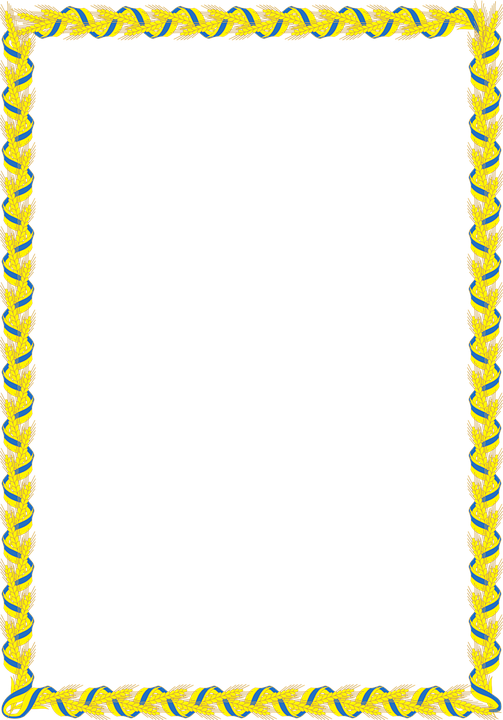 КЗО «Дніпропетровський навчально-реабілітаційний центр №1» ДОРВиховна година«Український рушник у житті людини»Конспект відкритого Позакласного заходу підготувала            вчитель початкових класів Колєснік Катерина ІванівнаДніпроТЕМА :Український рушник у житті людини,МЕТА :  1. Домогтися глибокого осмислення учнями значення рушника в житті рідного народу. Вироблення духовної потреби берегти його як сімейний скарб, як оберіг.2. Розширити, поповнити знання про традиції примінення рушника, призначення рушника. Виховувати любов до праці майстринь-виши-вальниць. Виховувати любов до матері-трудівниці, до своєї Батьківщини.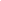 Обладнання : Рушники, український одяг, калина, сімейні обереги, хліб і сіль на рушнику.  Грамзапис українських пісень.Епіграф : " Хто зберіг любов до краю І не зрікся роду Тільки той віддав всю душу, Все, що зміг, народу ".На дошці: 1) " Хата без рушників, що родина без дітей ". 2) " І на тім рушникові оживе все знайоме до болю: і дитинство, й розлука, й твоя материнська любов ".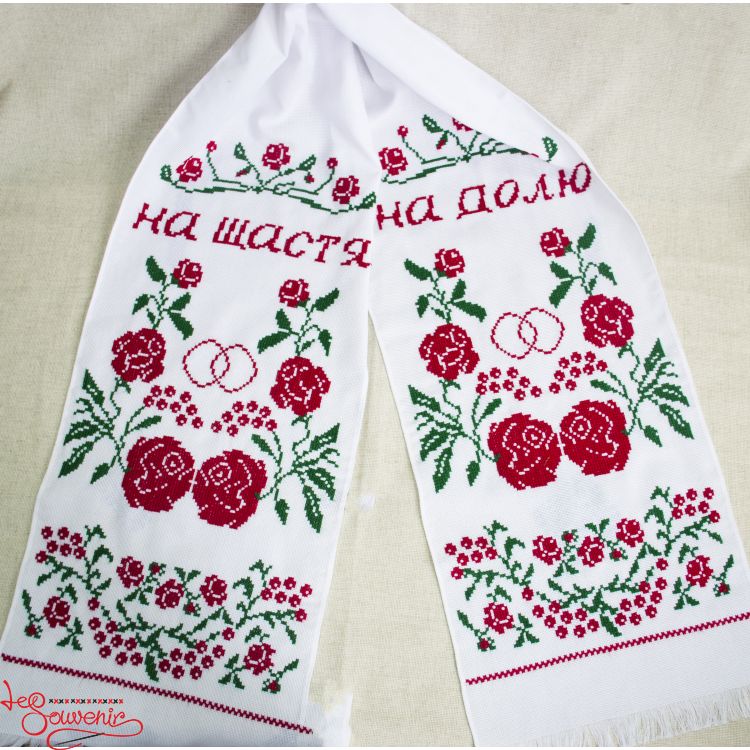 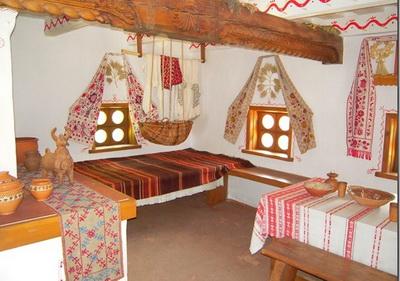 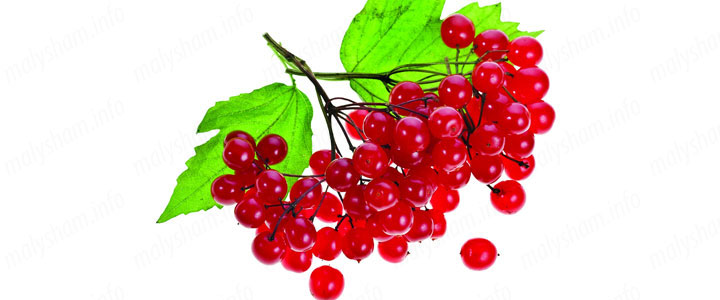 Учитель:Сьогодні проводимо цікаву бесіду про рушник. Для цього ми вели пошукову роботу і на цьому столі представлені обереги наших родин. Хочу нагадати слова Василя Скуратівського : " Маючи такі обереги, народ зумів уберегти від забуття нашу пісню й думу, нашу історію й родовідну пам'ять..."Тема сьогоднішнього заняття : "Український рушник у житті людини.Гостей годиться хлібом -сіллюЗустрічати Привітним гожим словомВіншувати Прийміть же хліб на мальовничімРушникові Про цей рушник сьогодні йтиме моваВірш : " Мій народ якось вигадав...'Мій народ якось вигадавУкраїнський рушник.Щоб і хата була - красивішою,Щоб і доля була — прихильнішою,Щоб весілля було — та й клечальнішим,Щоб зажинки були величальніші.Стежку Сковороди і Тарасову думу І безмежного поля солону могуть, І колосся любові, і зернятко суму, Рушники українські у вічність несуть.Учитель:Рушник... Як багато промовляє це слово ! Український рушник ! На ньому вишита доля мого народу. На ньому переплелися і радість, і біль, і щастя, і горе. Рушник супроводжував людину все життя від народження і до смерті.Виразне читання учнями віршаВірш: "Рушничок'Ой різними та ниткамиМережані рушникиНа них лягли, простяглисяНаші думи та гадки.Скільки себе пам 'ятаю Завжди світили меніВікна в задумі розмаю І рушники на століЩоб лихо тебе минало, Щастя огортало,Щоби мале твоє серце Та й смутку не знало.IV дівчинка : ( рушник-угарач)-Підростала дитина, а мамині руки вишивали їй рушник-утирач. На ньому квіти, дерево з пташками і слова "Доброго ранку" або "Доброго здоров'я". Цей рушник висів на кілочку біля дверей. Подавала мати рушник і промовляла :"Утирайся, мій синочок, в рушничок біленький, та будь же з ним щодниноньки,добрий, веселенький".Vдівчинка : (з рушником обрусом) Застеляє стіл обрусом.-А у свята застеляла мама білим обрусом стіл і клала на нього пахучу паляницю. І світлиця ставала від того ще осяйнішою і веселішою.Рідний обрусе, пряла тебе матуся Пряла і ткала, білила. Стелила на скриню святу білизну, В селянську хатину вселялася сила І пісня зливала гіркінь полинуУчитель:1. А які бувають рушники ?2. Де були необхідні рушники?1) Обрядах: на родинах, на хрестинах, на весіллі,,на похоронах;2) Звичаєві: коли закладали нову хату, коли зводили стіни й сволок;3) Уповивач, кілковий, обрус, завивач, рушник долі.Учитель:- А що про них ви можете розповісти ?       Відповіді дітейЧитання вірша вчителемВін причаївся на бильці мойого ліжка —Вишиваний із країв пташками та піснями.Увесь білий, а впоперек - червона стрічка,Наче сонця схід над криницеюВишивала бабуся його молодоюТягнула голкою радість і біль,І вплітався рушник цей в щербату долю,А на ньому — хліб і сіль.Крізь сторічну даль,Крізь журбу і печальВін до мене прийшовІ мені приніс щебетання птахів,Мрії жагу, солоність бабусиних- сліз,І народного генія невмирущу печаль.Вчитель:Ви подивіться: оцей рушник, який у багатьох хатах уже зневажили, заховали як річ непотрібну подалі від очей людських "живе" поряд з нами від часу народження, веде нас по життю і проводжає в останню путь. Вдумайтесь: чипомилимось ми, коли назвемо рушник нашою святинею ? І при народженні, і в армії, і при сватанні, і на весіллі в'яжуть молодим руки рушником, помирає людина - і в останню дорогу її проводжає рушник.А ось про свої обереги розкаже нам сім'я Марковцевої Світлани.  А тепер погляньте на розмаїття фарб, яке оселилось сьогодні у нашому класі. Цю колекцію зібрала мама нашої учениці Шестакова Тетяна Василівна.На рушниках вишита доля нашого народу, свої почуття, мрії і сподівання, радість і тугу передавав народ у вишивці. І як не згадати тут слова Дмитра Павличка:Два кольори мої, два кольори,Червоне — то любов, а чорне — то журба.Звучить пісня "Два кольори".Вчитель:Багато ми сьогодні дізналися про рушники і я думаю, що кожен із вас захоче мати такий рушник для урочистої хвилини, який був би дорогий вам і був оберегом вашим дітям.І на тім рушниковіОживе все знайоме до болю:І дитинство, й розлука,Й твоя материнська любов.Тож нехай і вам всім стелиться доля рушником.Пісня "Про калину".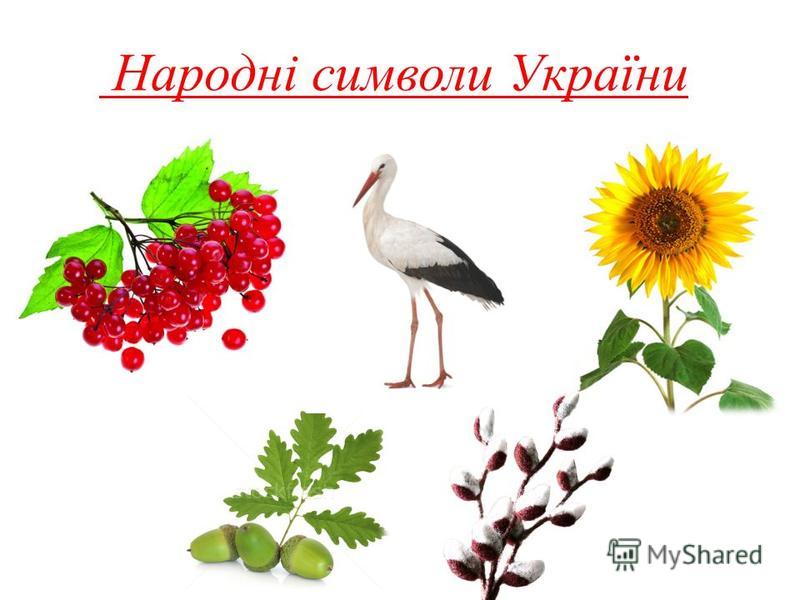 